Notfallplan – LEON Hilfe-Insel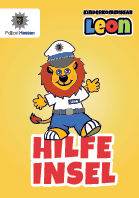 Bewahren Sie Ruhe… und vermitteln Sie dem betroffenen Kind Sicherheit! Dadurch ist es möglich, die nachfolgenden Fragestellungen durchzuführen.Was ist vorgefallen? Wurde jemand verletzt?Fragen Sie nach Name, Anschrift, bei den Kindern auch nach Schule und Klasse!Verständigen Sie die Polizei, bei Kindern auch die Schule oder die Eltern!Warten Sie mit dem Kind auf das Eintreffen von Polizei, Lehrern, Erzieher oder Eltern!Lassen Sie das Kind nicht allein!Polizei: 110 (Notruf) 
Feuerwehr / Rettungsdienst: 112Örtliche Polizeidienststelle: Polizeistation Lampertheim-Viernheim: 
Tel.: 06206-94400
Ordnungsamt / Stadtpolizei:
Ansprechpartner Stadt Lampertheim, OrdnungsbehördeTel.: 06206 / 935-455; ordnungsbehoerde@lampertheim.de
Goetheschule: 06206 / 3828Schillerschule: 06206 / 910686Pestalozzischule: 06206 / 57088Nibelungenschule Hofheim: 06241 / 80012Seehofschule Hüttenfeld: 06256 / 444